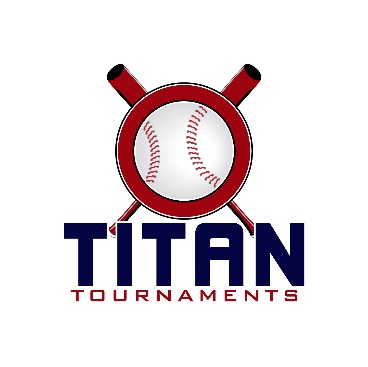 Thanks for playing ball with Titan!Roster and Waiver Forms must be submitted to the onsite director upon arrival and birth certificates must be available.
8UKP thru 11U at Victor Lord Park – 175 2nd St, Winder, GA (F1-F4)

13U at Victor Lord Park – 82 Maynard St, Winder, GA (F7)

Entry Fee: $415Sanction Fee: $35 if unpaid in 2023/ Admission: $7 Per Spectator Per DayFor 13U only we will use a team gate fee of $170 because the section of the park they’re playing at has rec practices on the field next to them Saturday, and possibly Sunday too.Coaches: 3 Passes Per TeamPlease check out the how much does my team owe document.Format: 2 Seeding Games & Single Elimination Bracket PlayPlease refer to pages 14-15 of our rule book for seeding procedures.
The on deck circle is on your dugout side. If you are uncomfortable with your player being that close to the batter, you may have them warm up further down the dugout, but they must remain on your dugout side.
Headfirst slides are allowed, faking a bunt and pulling back to swing is not allowed.
Runners must make an attempt to avoid contact, but do not have to slide.
Warm Up Pitches – 5 pitches between innings or 1 minute, whichever comes first.
Coaches – one defensive coach is allowed to sit on a bucket or stand directly outside of the dugout for the purpose of calling pitches. Two offensive coaches are allowed, one at third base, one at first base.
Offensive: One offensive timeout is allowed per inning.
Defensive: Three defensive timeouts are allowed during a seven inning game. On the fourth and each additional defensive timeout, the pitcher must be removed from the pitching position for the duration of the game. In the event of extra innings, one defensive timeout per inning is allowed.
An ejection will result in removal from the current game, and an additional one game suspension. Flagrant violations are subject to further suspension at the discretion of the onsite director.8U Kid Pitch Games – 70 minute seeding & 90 minute bracket, finish the inning Victor Lord Park – 175 2nd St, Winder, GA*Please be prepared to play at least 15 minutes prior to your scheduled start times*Director – Ted (678)-764-1433Roster must be printed from the Titan website, completely filled out, and turned in to Ted, prior to your team’s 1st game.Keep a copy for yourself, you will be required to turn in a Titan roster at every tournament.Seeding Games Saturday/ Bracket Games Sunday9U Games – 70 minute seeding & 90 minute bracket, finish the inning Victor Lord Park – 175 2nd St, Winder, GA*Please be prepared to play at least 15 minutes prior to your scheduled start times*Director – Ted (678)-764-1433Roster must be printed from the Titan website, completely filled out, and turned in to Ted, prior to your team’s 1st game.Keep a copy for yourself, you will be required to turn in a Titan roster at every tournament.Seeding Games Saturday/ Bracket Games Sunday10U Games – 70 minute seeding & 90 minute bracket, finish the inning Victor Lord Park – 175 2nd St, Winder, GA*Please be prepared to play at least 15 minutes prior to your scheduled start times*Director – Ted (678)-764-1433Roster must be printed from the Titan website, completely filled out, and turned in to Ted, prior to your team’s 1st game.Keep a copy for yourself, you will be required to turn in a Titan roster at every tournament.Seeding Games Saturday/ Bracket Games Sunday11U Games – 70 minute seeding & 90 minute bracket, finish the inning Victor Lord Park – 175 2nd St, Winder, GA*Please be prepared to play at least 15 minutes prior to your scheduled start times*Director – Ted (678)-764-1433Roster must be printed from the Titan website, completely filled out, and turned in to Ted, prior to your team’s 1st game.Keep a copy for yourself, you will be required to turn in a Titan roster at every tournament.Seeding Games Saturday/ Bracket Games Sunday13U Games - 90 minutes finish the inning 1 game Saturday morning at Victor Lord Park – 175 2nd St, Winder, GARemainder of Games at Victor Lord Park – 82 Maynard St, Winder, GA*Please be prepared to play at least 15 minutes prior to your scheduled start times*Saturday Director – Ted (678)-764-1433Sunday Director – Kevin (404)-993-9291Roster must be printed from the Titan website, completely filled out, and turned in to Ted, prior to your team’s 1st game.Keep a copy for yourself, you will be required to turn in a Titan roster at every tournament.Seeding Games Saturday/ Bracket Games SundayTimeFieldGroupTeamScoreTeam12:004SeedingAC Athletics3-9Highlight Factory1:254SeedingAC Athletics1-6Fury Cooper2:504SeedingHighlight Factory2-1Ambush Yarbrough4:154SeedingFury Cooper2-5Ninth Inning Braves5:404SeedingAmbush Yarbrough11-2Ninth Inning BravesTimeFieldGroupTeamScoreTeam9:304BracketGame 14 SeedNinth Inning Braves9-85 SeedAC Athletics11:154BracketGame 22 SeedAmbush Yarbrough0-93 SeedFury Cooper1:004BracketGame 3Winner of Game 1Ninth Inning Braves8-41 SeedHighlight Factory2:454BracketC-ShipWinner of Game 2Fury Cooper12-11Winner of Game 3Ninth Inning BravesTimeFieldGroupTeamScoreTeam12:002TitanGeorgia Jays Blue7-55 Star Generals12:003TitanRiverDawgs7-6Dirty South Savages1:253TitanNorth GA Mud Dogs6-1Dirty South Savages2:503TitanRiverDawgs2-85 Star Generals4:153TitanGeorgia Jays Blue13-7North GA Mud Dogs5:403SpartanFactory Select7-8N. Oconee Titans7:053SpartanFactory Select0-13Buford Wolves7:054SpartanSmyrna Slammers Gray5-12Lions Baseball8:303SpartanN. Oconee Titans6-5Lions Baseball8:304SpartanSmyrna Slammers Gray4-9Buford WolvesTimeFieldGroupTeamScoreTeam4:454GoldGame 1Titan 1 SeedGeorgia Jays Blue8-7Spartan 2 SeedN. Oconee Titans4:453GoldGame 2Spartan 1 SeedBuford Wolves13-1Titan 2 Seed5 Star Generals6:304GoldC-ShipWinner of Game 1Georgia Jays Blue12-9Winner of Game 2Buford WolvesTimeFieldGroupTeamScoreTeam9:303SilverGame 1Titan 4 SeedRiverDawgs6-4Spartan 5 SeedFactory Select9:302SilverGame 2Spartan 4 SeedSmyrna Slammers Gray7-10Titan 5 SeedDirty South Savages11:153SilverGame 3Titan 3 SeedNorth GA Mud Dogs7-12Winner of Game 1RiverDawgs1:003SilverGame 4Spartan 3 SeedLions Baseball6-9Winner of Game 2Dirty South Savages2:453SilverC-ShipWinner of Game 3RiverDawgs16-3Winner of Game 4Dirty South SavagesTimeFieldGroupTeamScoreTeam1:252SeedingNG Camo Dawgs11-1Apalachee Aces2:502SeedingNG Gamo Dawgs5-6Team Elite Fordham4:152SeedingApalachee Aces7-8Premier Lions5:402SeedingTeam Elite Fordham6-5MC Hawks7:052SeedingPremier Lions4-9MC HawksTimeFieldGroupTeamScoreTeam11:152BracketGame 14 SeedPremier Lions12-35 SeedApalachee Aces1:002BracketGame 22 SeedNG Gamo Dawgs9-83 SeedMC Hawks2:452BracketGame 3Winner of Game 1Premier Lions8-71 SeedTeam Elite Fordham4:302BracketC-ShipWinner of Game 2NG Gamo Dawgs10-9Winner of Game 3          Premier LionsTimeFieldGroupTeamScoreTeam1:251TitanAthens Elite5-4Oconee Yard Dogs2:501TitanAthens Elite1-3Factory Prime4:151TitanOconee Yard Dogs 6-1Factory Prime5:401SpartanMorgan Maniacs 11-0Premier Athletics7:051SpartanHurricanes5-6Premier Athletics8:301SpartanHurricanes4-1Morgan Maniacs TimeFieldGroupTeamScoreTeam9:301BracketGame 1Titan 2 SeedAthens Elite7-4Spartan 3 SeedPremier Athletics11:151BracketGame 2Spartan 2 SeedHurricanes4-11Titan 3 SeedFactory Prime1:001BracketGame 3Winner of Game 1Athens Elite11-6Spartan 1 SeedMorgan Maniacs2:451BracketGame 4Winner of Game 2Factory Prime5-13Titan 1 SeedOconee Yard Dogs4:301BracketC-ShipWinner of Game 3           Athens Elite14-13Winner of Game 4Oconee Yard DogsTimeFieldGroupTeamScoreTeam11:301TitanMisfits Reloaded2-9GA Cannonballers12:007TitanWalton Clippers1-7Newton Rookies1:257TitanMisfits Reloaded1-8Newton Rookies2:507TitanWalton Clippers3-1GA Cannonballers4:157SpartanAces13-3Wow Factor5:407SpartanAces4-0NE GA Goats7:057SpartanSharon Springs4-0WoW Factor8:307SpartanSharon Springs1-3NE GA GoatsTimeFieldGroupTeamScoreTeam9:307SilverGame 1Titan 3 SeedGA Cannonballers5-1Spartan 4 SeedWoW Factor11:157SilverGame 2Spartan 3 SeedSharon Springs6-5Titan 4 SeedMisfits Reloaded1:007SilverC-ShipWinner of Game 1GA Cannonballers1-15Winner of Game 2Sharon SpringsTimeFieldGroupTeamScoreTeam2:457GoldGame 1Titan 1 SeedNewton Rookies8-3Spartan 2 SeedNE GA Goats4:307GoldGame 2Spartan 1 SeedAces8-2Titan 2 SeedWalton Clippers6:157GoldC-ShipWinner of Game 1Newton Rookies3-8Winner of Game 2Aces